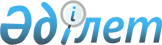 Об утверждении стандартов предоставления информации об индексе фильма
					
			Утративший силу
			
			
		
					Приказ и.о. Министра культуры Республики Казахстан от 26 октября 2010 года № 119. Зарегистрирован в Министерстве юстиции Республики Казахстан 24 ноября 2010 года № 6650. Утратил силу приказом Министра культуры и информации Республики Казахстан от 26 апреля 2012 года № 47      Сноска. Утратил силу приказом Министра культуры и информации РК от 26.04.2012 № 47.      Примечание РЦПИ!

      Приказ вводится в действие с 01.01.2011.

      В целях реализации пункта 4 статьи 28-3 Закона Республики Казахстан "О культуре" от 15 декабря 2006 года, ПРИКАЗЫВАЮ:



      1. Утвердить прилагаемые стандарты предоставления информации об индексе фильма:



      1) Стандарт предоставления информации об индексе фильмов на аналоговых и цифровых носителях;



      2) Стандарт предоставления информации об индексе фильмов, демонстрируемых в кинозалах и иных местах, предназначенных для этих целей и транслируемых в эфире телевидения.



      2. Комитету по культуре Министерства культуры Республики Казахстан:



      1) обеспечить государственную регистрацию настоящего приказа в Министерстве юстиции Республики Казахстан;



      2) после государственной регистрации настоящего приказа обеспечить его официальное опубликование.



      3. Контроль за исполнением настоящего приказа возложить на вице-министра культуры Республики Казахстан А. Бурибаева.



      4. Настоящий приказ вводится в действие с 1 января 2011 года.      Исполняющий обязанности

      Министра культуры

      Республики Казахстан                       Ж. КурмангалиевУтвержден          

приказом исполняющего    

обязанности Министра культуры

Республики Казахстан    

от 26 октября 2010 года № 119 

Стандарт предоставления информации об индексе фильмов на

аналоговых и цифровых носителях

      1. Настоящий Стандарт предоставления информации об индексе фильма (далее - Стандарт) разработан в соответствии с пунктом 4 статьи 28-3 Закона Республики Казахстан "О культуре" 15 декабря 2006 года и определяет стандарты предоставления информации об индексе фильмов, произведенных в Республике Казахстан и ввозимых (доставленных) на территорию Республики Казахстан с целью проката и публичной демонстрации.



      2.  Положения настоящего Стандарта предназначены для физических и юридических лиц, получивших прокатное удостоверение на фильм.



      3. Целью настоящего Стандарта является обеспечение защиты детей и подростков от аудиовизуальных произведений, которые могут нанести вред их здоровью, эмоциональному и интеллектуальному развитию, а также предоставление свободы выбора в просмотре фильма взрослой аудиторией.



      4. Индекс фильма состоит из цифрового и текстового обозначений, указываемых на аналоговых и цифровых носителях фильма:



      на box-упаковке;



      перед началом воспроизведения фильма.



      5. Текстовое обозначение индекса фильма оформляется на государственном и русском языках.



      6. На box-упаковке информация об индексе фильма выделяется отдельным прямоугольным изображением и указывается в следующих параметрах:



      1) место расположения - левый нижний угол оборотной стороны box-упаковки;



      2) площадь - не менее двух процентов от общей площади оборотной стороны box-упаковки;



      3) цвет цифрового и текстового обозначения - белый на красном фоне;



      4) шрифт - для цифрового обозначения - Impact, для текстового



обозначения - Arial.



      7. Перед началом непосредственного воспроизведения фильма заставка с информацией об индексе фильма демонстрируется в следующих параметрах:



      1) место расположения - середина экрана без какой-либо посторонней информации;



      2) шрифт - шрифт основных титров фильма;



      3) длительность - не менее трех секунд;



      4) язык озвучивания - язык демонстрации фильма.Утвержден          

приказом исполняющего    

обязанности Министра культуры

Республики Казахстан    

от 26 октября 2010 года № 119 

Стандарт

предоставления информации об индексе фильмов, демонстрируемых в

кинозалах и иных местах, предназначенных для этих целей и

транслируемых в эфире телевидения

      1. Настоящий Стандарт предоставления информации об индексе фильмов, демонстрируемых в кинозалах и иных местах, предназначенных для этих целей и транслируемых в эфире телевидения (далее - Стандарт), разработан в соответствии с пунктом 4 статьи 28-3 Закона Республики Казахстан "О культуре" от 15 декабря 2006 года и определяет стандарты предоставления информации об индексе фильмов, произведенных в Республике Казахстан и ввозимых (доставленных) на территорию Республики Казахстан с целью проката и публичной демонстрации.



      2. Положения настоящего Стандарта предназначены для физических и юридических лиц, получивших прокатное удостоверение на фильм.



      3. Целью настоящего Стандарта является обеспечение защиты детей й подростков от аудиовизуальных произведений, которые могут нанести вред их здоровью, эмоциональному и интеллектуальному развитию, а также предоставление свободы выбора в просмотре фильма взрослой аудиторией.



      4. Индекс фильма состоит из цифрового и текстового обозначений.



      5. Текстовое обозначение индекса фильма оформляется на государственном и русском языках.



      6. Индекс фильма, демонстрируемого в кинозалах и иных местах, предназначенных для этих целей и транслируемых в эфире телевидения, указывается:



      в рекламе в соответствии с Законом Республики Казахстан "О рекламе" и иной печатной продукции;



      перед началом демонстрации фильма.



      7. На всей рекламной печатной продукции фильма индекс фильма выделяется отдельным прямоугольным изображением и указывается в следующих параметрах:



      1) место расположения - левый нижний угол лицевой стороны печатного продукта (при рекламе в печатных средствах массовой информации - левый нижний угол рекламного модуля);



      2) площадь - не менее семи процентов от всей площади лицевой стороны печатного продукта (при рекламе в печатных средствах массовой информации - не менее семи процентов от площади рекламного модуля);



      3) цвет инверсия (на темном фоне - светлый шрифт, на светлом фоне - темный шрифт);



      4) шрифт - шрифт основного текста.



      8. В конце всех видеороликов индекс фильма указывается в следующих параметрах:



      1) место расположения - середина экрана без какой-либо посторонней информации;



      2) шрифт - шрифт основного текста;



      3) длительность - не менее трех секунд;



      4) язык озвучивания - язык демонстрации видеоролика.



      При рекламе посредством светового табло применяются требования подпунктов 1)-3) настоящего пункта.



      9. Перед началом непосредственного воспроизведения фильма индекс фильма указывается в следующих параметрах:



      1) место расположения - середина экрана без какой-либо посторонней информации;



      2) шрифт - шрифт основных титров;



      3) длительность - не менее трех секунд;



      4) язык озвучивания - язык демонстрации фильма.



      10. При использовании рекламы в виде наложений, в том числе способом бегущей строки информация об индексе фильма размещается после основного текста таким же шрифтом.



      11. В фойе и прикассовой зоне кинозалов и иных мест, предназначенных для этих целей в обязательном порядке размещается информация об индексе демонстрируемого фильма.
					© 2012. РГП на ПХВ «Институт законодательства и правовой информации Республики Казахстан» Министерства юстиции Республики Казахстан
				